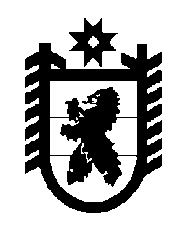 Российская Федерация Республика Карелия    УКАЗГЛАВЫ РЕСПУБЛИКИ КАРЕЛИЯО награждении государственной наградой Республики КарелияЗа высокий профессионализм и большой вклад в развитие лесопромышленного комплекса наградить Почетной грамотой Республики Карелия РАСКАТОВА Николая Павловича – генерального директора открытого акционерного общества «Лесопромышленная холдинговая компания «Кареллеспром», Петрозаводский городской округ.  Глава Республики  Карелия                                                                 А.П. Худилайненг. Петрозаводск10  октября  2014 года№  83